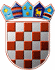 REPUBLIKA HRVATSKAKRAPINSKO-ZAGORSKA ŽUPANIJAŽUPANKLASA: 612-01/23-01/01URBROJ: 2140-02-22-1Krapina, 19. siječnja 2023.                 Na temelju članka 7. Zakona o kulturnim vijećima i financiranju javnih potreba u kulturi („Narodne novine“, broj 83/22.), Programa javnih potreba u kulturi Krapinsko-zagorske županije za 2023. godinu („Službeni glasnik Krapinsko-zagorske županije“, br. 38/22.), te članka 32. statuta Krapinsko-zagorske županije („Službeni glasnik Krapinsko-zagorske županije“, br. 13/01., 5/06., 14/09, 11/13., 13/18., 5/20., 10/21. i 15/21. – pročišćeni tekst), župan Krapinsko-zagorske županije objavljuje Javni poziv za predlaganje javnih potreba u kulturi Krapinsko-zagorske županije za 2023. godinu – djelatnost zaštite, očuvanja i održivog upravljanja kulturnom baštinom I.Sadržaj Javnog poziva Programom javnih potreba u kulturi Krapinsko-zagorske županije za 2023. godinu (dalje u tekstu: Program) utvrđene su javne potrebe u kulturi koje obuhvaćaju djelatnosti, programe i projekte, aktivnosti i manifestacije u kulturi od interesa za Krapinsko-zagorsku županiju, uzimajući u obzir ravnomjerni kulturni razvitak. Sredstva za financiranje Programa osiguravaju se u proračunu Krapinsko-zagorske županije za 2023. godinu putem upravnog odjela nadležnog za kulturu, a dodjeljuju se na temelju provedbe Javnog poziva za predlaganje javnih potreba u kulturi Krapinsko-zagorske županije za 2023. godinu kojim su obuhvaćena tri prioritetna područja: kulturne djelatnosti, kulturno-umjetničko stvaralaštvo, transverzalna područja. Sredstva za četvrto područje Programa, djelatnost zaštite, očuvanja i održivog upravljanja kulturnom baštinom, dodjeljuju se na temelju provedbe Javnog poziva za predlaganje javnih potreba u kulturi Krapinsko-zagorske županije za 2023. godinu – djelatnost zaštite, očuvanja i održivog upravljanja kulturnom baštinom (dalje u tekstu: Javni poziv). II.Prioritetno područjeSukladno Programu, prioritetno područje Javnog poziva je djelatnost zaštite, očuvanja i održivog upravljanja kulturnom baštinom.Prioritetno područje obuhvaća sljedeća područja:Obnova, uređenje i valorizacija nepokretne i pokretne kulturne baštine  (potpore za obnovu i uređenje nepokretne i pokretne kulturne baštine, hitne intervencije na zaštićenoj kulturnoj baštini (rizik od urušavanja i trajnog propadanja), potpore za održivo upravljanje i revitalizaciju obnovljene kulturne baštine (znanstveno-edukacijski centri, itd.), potpore za uređenje, obnovu, izgradnju kulturne baštine na nacionalnoj razini i u inozemstvu od interesa za Krapinsko-zagorsku županiju, potpore za istraživanje, očuvanje i promociju arheološke baštine).Obnova i izgradnja objekata kulturne baštine(potpore za obnovu i izgradnju objekata kulturne baštine različite namjene (sakralni objekti, objekti tradicionalne arhitekture,  domovi kulture, rodne kuće/spomen kuće znamenitih autora s područja Krapinsko-zagorske županije)Očuvanje i promicanje nematerijalne kulturne baštine(potpore za očuvanje i promicanje nematerijalne kulturne baštine kroz uključenost u protokolarne potrebe Krapinsko-zagorske županije, potpore za očuvanje i promicanje nematerijalne kulturne baštine (jezici, dijalekti, govori, usmena književnost, tradicijski obrti i umijeća, igre, obredi, običaji, rukotvorstvo, vještine, proslave, itd.)Iznos financiranja koji se može zatražiti i ugovoriti za financijsku potporu programu i/ili projektu po pojedinoj prijavi je od 398,17 EUR/3.000,00 HRK do najviše 26.544,56 EUR/ 200.000,00 HRK. Na Javni poziv mogu se prijaviti ustanove u kulturi, umjetničke organizacije, umjetnici, udruge, druge fizičke i pravne osobe te jedinice lokalne samouprave. III.Upute za prijaviteljeDetaljne upute za provedbu Javnog poziva, uključujući obavezne priloge, definirane su Uputama za prijavitelje i sastavni su dio ovog Javnog poziva. Upute obuhvaćaju prioritetna područja Javnog poziva, period provedbe programa i projekata, prioritete i ciljeve, postupak dodjele financijskih sredstava, uvjete i kriterije za dodjelu financijskih sredstava, način prijave, obrasce, rokove, postupak objave rezultata, postupak podnošenja prigovora, postupanje s prijavama nakon provedbe Javnog poziva, postupak ugovaranja odobrenih sredstava, način korištenja odobrenih sredstava, način izvještavanja te praćenja korištenja sredstava.IV.Cilj i prioriteti Prikupljanjem prijedloga javnih potreba u kulturi za 2023. putem Javnog poziva i dodjelom financijskih sredstava, osigurava se provedba Programa u svrhu ravnomjernog kulturnog razvitka Krapinsko-zagorske županije. Ostvarivanju tog cilja doprinosi realizacija programa i projekata (javnih potreba) financiranih u sklopu Javnog poziva koji ispunjavaju osnovne prioritete: Zaštita i očuvanje kulturne baštine na području Krapinsko-zagorske županije, uključujući identificiranje, istraživanje, obnovu, uređenje, promicanje, prezentaciju, Jačanje održivog upravljanja i revitalizacije obnovljene kulturne baštine u svrhu razvoja kulturne infrastrukture,  Poticanje suradnje na regionalnoj, nacionalnoj i međunarodnoj razini u svrhu zaštite, očuvanja i održivog upravljanja kulturnom baštinom, Razvijanje dugoročnih partnerskih suradnji, kao i interes za područja obrazovanja, znanosti, gospodarstva, turizma, itd., Stručna utemeljenost i visoka razina kvalitete, Poticanje interdisciplinarnosti, inovativnosti i korištenja novih tehnologija, Ekonomičnost, održivost i kontinuitet u djelovanju i provedbi.  V. Financijska potpora, broj prijava, rokoviJavni poziv objavljuje se na službenim mrežnim stranicama Krapinsko-zagorske županije i otvoren je 30 dana od objave. Datum objave Javnog poziva je 23. siječnja 2023. godine (ponedjeljak), a rok za dostavu prijava traje do 22. veljače 2023. godine (srijeda, zadnji dan). Prijavitelj na Javni poziv može prijaviti ukupno najviše 2 programa/projekta.  Minimalni iznos financijskih sredstava koji se može dodijeliti odabranom programu/projektu koji ispunjava uvjete Javnog poziva je  398,17 EUR/ 3.000,00 HRK*, uključujući sva tri prioritetna područja. Maksimalni iznos financijskih sredstava koji se može dodijeliti odabranom programu/projektu koji ispunjava uvjete Javnog poziva iznosi 26.544,56 EUR/ 200.000,00 HRK.U sklopu Javnog poziva financirat će se programi i projekti čije se aktivnosti provode na području Krapinsko-zagorske županije. U iznimnim slučajevima, mogu se uzeti u razmatranje prijave čije se aktivnosti provode i izvan Krapinsko-zagorske županije, a za koje se procijeni da su od iznimnog značaja za Krapinsko-zagorsku županiju. Prijavitelj na Javni poziv može zatražiti do 100% najvećeg iznosa koji je moguće dodijeliti temeljem Javnog poziva. U sklopu proračuna programa/projekta koji se prijavljuje na Javni poziv moguće je od strane Krapinsko-zagorske županije potraživati sredstva u rasponu od minimalnog do maksimalnog iznosa koji je predviđen za dodjelu temeljem Javnog poziva. Prijave koje će u proračunu programa/projekta od strane Krapinsko-zagorske županije potraživati veći ili manji iznos od predviđenog za dodjelu temeljem Javnog poziva neće se razmatrati.  Sukladno Zakonu o uvođenju eura kao službene valute u Republici Hrvatskoj (Narodne novine broj 57/22. i 88/22.), a prema kojem od 1.1.2023. godine euro postaje službena novčana jedinica i zakonsko sredstvo plaćanja u Republici Hrvatskoj, svi troškovi programa/projekta koji se odnose na 2023. godinu u proračunu projekta/programa iskazuju se u eurima. Financijske potpore u 2023. godini, sukladno Odluci o dodjeli financijskih sredstava, dodijelit će se u eurima. Odobreni iznos isplatit će se na način definiran ugovorom o dodjeli financijskih sredstva za provedbu programa/projekta čiji je predložak sastavni dio obaveznih priloga Uputa za prijavitelje (Obrazac B1).Sufinanciranje programa/projekta nije obavezno. Međutim, u slučaju prijave programa/projekta koji će se u određenom postotku ukupnog iznosa sufinancirati iz vlastitih sredstava prijavitelja i/ili iz drugog izvora koji nije Krapinsko-zagorska županija, prijavitelj za predloženi model sufinanciranja može ostvariti bodove u postupku stručnog vrednovanja prihvatljivih programa i projekata od strane Kulturnog vijeća Krapinsko-zagorske županije (dalje u tekstu: Kulturno vijeće). U slučaju sufinanciranja programa/projekta, prijavitelj je dužan izvor i iznos sufinanciranja prikazati u obrascu prijave - Obrazac A1, koji je sastavni dio obaveznih priloga ovih Uputa za prijavitelje. Prijavitelj na Javni poziv ne može prijaviti programe/projekte koji se mogu financirati sredstvima drugih natječaja, javnih poziva ili potpora koje dodjeljuje Krapinsko-zagorska županija. Zabrana dvostrukog financiranja odnosi se na financiranje onih dijelova aktivnosti programa i projekta koji se već financiraju iz nekog drugog izvora i po posebnim propisima – kada je u pitanju ista aktivnost, koja se provodi na istom području, u isto vrijeme i za iste prijavitelje, osim ako se ne radi o koordiniranom sufinanciranju iz više različitih izvora. VI.Provedbeno razdobljeJavnim pozivom financiraju se programi/projekti čija provedba traje najviše 12 mjeseci tijekom kalendarske 2023. godine. U slučaju trajanja provedbenog razdoblja programa/projekta dulje od 12 mjeseci, u okviru Javnog poziva moguće je potraživati sredstva za fazu programa/projekta koja će biti realizirana unutar najviše 12 mjeseci tijekom kalendarske 2023. godine. Za financiranje su prihvatljivi programi/projekti čija provedba započinje i prije potpisivanja ugovora o dodjeli financijskih sredstava, ali najranije 1. siječnja 2023. godine, te se prihvatljivo razdoblje provedbe računa najkasnije do 31. prosinca 2023. godine. Provedbeno razdoblje nije, primjerice, datum održavanja manifestacije, nego obuhvaća period pripreme i provedbe programa/projekta, a najdulje do 31. prosinca 2023. godine. VII.Prihvatljivi prijaviteljiPravo podnošenja prijava na Javni poziv imaju: Javne ustanove u kulturi,Umjetničke organizacije,Samostalni umjetnici,Udruge, Jedinice lokalne samouprave, Druge fizičke i pravne osobe: Pravne i fizičke osobe koje obavljaju djelatnost u kulturi, Pravne i fizičke osobe koje obavljaju djelatnost zaštite i očuvanja kulturnih dobara i arheološke baštine, Pravne i fizičke osobe koja obavljaju gospodarsku djelatnost, Javne ustanove koje obavljaju djelatnost iz područja znanosti,Javne ustanove koje obavljaju djelatnost odgoja i obrazovanja, Turističke zajednice,Vjerske zajednice,Ostale fizičke osobe (građani). Pravo podnošenja prijava, u smislu nepokretnog i pokretnog kulturnog dobra, imaju oni prijavitelji koji su vlasnici i nositelji prava te drugi imatelji kulturnog dobra, općine, gradovi na čijem se području nalazi kulturno dobro, javne ustanove i druge pravne osobe. Pravo podnošenja prijave imaju i nositelji nematerijalnog kulturnog dobra, udruge, muzejske, znanstvene ili obrazovne ustanove i turističke zajednice, općine, gradovi te sve ostale pravne i fizičke osobe stručno vezane za potrebe zaštite i očuvanja nematerijalnog kulturnog dobra. Uputno je da za fizičke osobe prijavu podnose pravne osobe (udruge, KUD-ovi, itd.) ili lokalna samouprava čiji je pojedinac član ili suradnik. Prijavitelj na Javni poziv treba imati prebivalište ili sjedište na području Krapinsko-zagorske županije. Iznimno, prijavitelj na Javni poziv može imati prebivalište ili sjedište izvan područja Krapinsko-zagorske županije kada prijavljuje program/projekt koji se većim dijelom neposredno provodi, u pravilu, na području Krapinsko-zagorske županije. Partnerstvo na programu/projektu nije obavezno, tj. prijavitelj može biti samostalni nositelj programa/projekta. Formalni uvjeti koje prijavitelji moraju ispunjavati: udruga udruga je upisana u Registar udruga i djeluje najmanje šest mjeseci u području u kojem prijavljuje projekt (kulturne djelatnosti, kulturno i umjetničko stvaralaštvo) zaključno s danom objave Javnog poziva,udruga ima registrirano sjedište na području Krapinsko-zagorske županije,udruga je upisana u Registar neprofitnih organizacija i transparentno vodi financijsko poslovanje u skladu s propisima o računovodstvu neprofitnih organizacija,udruga je uskladila svoj statut s odredbama Zakona o udrugama, a sukladno uvidu u Registar udruga i da je osoba ovlaštena za zastupanje udruge u mandatu,udruga je ispunila ugovorene obveze preuzete temeljem prijašnjih ugovora o dodjeli sredstava prema Krapinsko-zagorskoj županiji te svim drugim davateljima financijskih sredstava iz javnih izvora, u godini koja prethodi godini raspisivanja Javnog poziva, što potvrđuje izjavom koju potpisuje osoba ovlaštena za zastupanje (Izjava prijavitelja - Obrazac A2, koja se prilaže prilikom predaje prijave, te potvrdom izdanom od strane Ministarstva financija - Porezne uprave, koja se dostavlja prije potpisivanja ugovora o dodjeli financijskih sredstava),udruga ispunjava obveze plaćanja doprinosa za mirovinsko i zdravstveno osiguranje i plaćanja poreza te drugih davanja prema državnom proračunu i proračunima jedinica lokalne samouprave, a protiv osobe ovlaštene za zastupanje i voditelja projekta ne vodi se kazneni postupak i nisu pravomoćno osuđeni za prekršaj određen:  člankom 48. stavkom 2. alinejom c), odnosno pravomoćno osuđeni za počinjenje kaznenog djela određenog člankom 48. stavkom 2. alinejom d) Uredbe o kriterijima, mjerilima i postupcima financiranja i ugovaranja programa i projekata od interesa za opće dobro koje provode udruge („Narodne novine“, br. 26/15., 37/21.), što potvrđuju izjavom koju potpisuje osoba ovlaštena za zastupanje (Izjava prijavitelja - Obrazac A2, koja se prilaže prilikom predaje prijave, te dodatna dokumentacija koja se dostavlja prije potpisivanja ugovora o dodjeli financijskih sredstava),udruga ima općim aktom uspostavljen model dobrog financijskog upravljanja i kontrole te način sprječavanja sukoba interesa pri raspolaganju javnim sredstvima, prikladan način javnog objavljivanja programskog i financijskog izvještaja o radu za proteklu godinu (na mrežnim stranicama ili drugi odgovarajući način), odgovarajuće organizacijske kapacitete i ljudske resurse za provedbu programa ili projekta (Izjava prijavitelja - Obrazac A2, koja se prilaže prilikom predaje prijave),udruga ima usvojen Financijski plan i Program rada za 2023. godinu,udruga je osigurala organizacijske, ljudske, prostorne i djelomično financijske resurse za obavljanje djelatnosti sukladno Financijskom planu i Programu rada (Izjava prijavitelja - Obrazac A2, koja se prilaže prilikom predaje prijave), udruga nije u stečajnom postupku, postupku gašenja, postupku prisilne naplate ili u postupku likvidacije (Izjava prijavitelja - Obrazac A2, koja se prilaže prilikom predaje prijave), ostali prijavitelji prijavitelj je upisan u odgovarajući registar, kada je primjenjivo,  prijavitelj uredno ispunjava obveze iz svih prethodno sklopljenih ugovora o financiranju iz proračuna Krapinsko-zagorske županije te svim drugim davateljima financijskih sredstva iz javnih izvora, u godini koja prethodi godini raspisivanja Javnog poziva, što se potvrđuje izjavom potpisanom od fizičke osobe (građanin) ili osobe ovlaštene za zastupanje - Izjava prijavitelja - Obrazac A2, koja se prilaže prilikom predaje prijave, prijavitelj uredno ispunjava obvezu plaćanja doprinosa za mirovinsko i zdravstveno osiguranje i plaćanje poreza te drugih davanja prema državnom proračunu, proračunima jedinice lokalne samouprave i proračuna Krapinsko-zagorske županije, što se potvrđuje izjavom potpisanom od fizičke osobe (građanin) ili osobe ovlaštene za zastupanje - Izjava prijavitelja - Obrazac A2, koja se prilaže prilikom predaje prijave, te potvrdom izdanom od strane Ministarstva financija – Porezne uprave, koja se dostavlja neposredno prije potpisivanja ugovora o dodjeli financijskih sredstva za provedbu projekta. VIII. Stručno vrednovanje prihvatljivih prijava i postupak dodjele sredstava  Stručno vrednovanje prihvatljivih prijava koje ispunjavaju uvjete Javnog poziva provodi Kulturno vijeće Krapinsko-zagorske županije (dalje: Kulturno vijeće). Kulturno vijeće stručno vrednuje i ocjenjuje programe i projekte prijavljene na Javni poziv uzimajući u obzir osnovni cilj i prioritete Javnog poziva, te specifičnost kulturne baštine. Pri stručnom vrednovanju i ocjenjivanju prijava Kulturno vijeće boduje u kojoj mjeri pojedina prijava ispunjava temeljne kriterije, zbog čega se preporuča da program/projekt i njegove aktivnosti budu razrađene na način da se iz prijave jasno može iščitati koji temeljni kriteriji (u kojoj mjeri) su ispunjeni: kvaliteta, stručnost, svrhovitost, edukativnost, jasnoća, provedivost i kontinuitet provedbe prijavljenog programa ili projekta, iskustvo u dosadašnjem radu, sadržajna inovativnost programa ili projekta, interdisciplinarnost i/ili primjena novih tehnologija, značaj i doprinos provedbe programa/projekta za zaštitu, očuvanje i promicanje kulturne baštine s područja Krapinsko-zagorske županije, doprinos razvoju kulturne infrastrukture kroz osmišljavanje novih kulturnih sadržaja na temelju održivog upravljanja i revitalizacije kulturne baštine, opći interes za zaštitu i očuvanje kulturne baštine i kulturnog identiteta, kao i uspostavljanje partnerske suradnje s područjima obrazovanja, znanosti, gospodarstva, turizma, itd. uspostavljanje partnerske suradnje na regionalnoj, nacionalnoj ili međunarodnoj razini u svrhu zaštite, očuvanja i održivog upravljanja kulturnom baštinom, doprinos identificiranju, istraživanju i dokumentiranju, prenošenju, prezentaciji kulturne baštine, svojstvo kulturnog dobra prema Registru kulturnih dobara Republike Hrvatske, ekonomičnost i održivost programa ili projekta, financijska potpora iz drugih izvora.  Temeljni kriteriji primjenjuju se na sve kategorije u prioritetnom području Javnog poziva. Nakon provedenog postupka stručnog vrednovanja prihvatljivih prijava, Kulturno vijeće županu dostavlja svoj prijedlog koji sadrži popis programa i projekata preporučenih za financiranje s predloženim iznosom financijske potpore. Na temelju prijedloga Kulturnog vijeća, koji ima savjetodavni karakter, župan donosi odluku o dodjeli financijskih sredstava. Odluka o dodjeli financijskih sredstava donosi se u roku od 90 dana od dana donošenja proračuna Krapinsko-zagorske županije za 2023. godinu, te se objavljuje na službenim mrežnim stranicama Krapinsko-zagorske županije s nazivom prijavitelja i podacima o programima i projektima za koje su odobrena financijska sredstva, uključujući i iznos dodijeljenih sredstava. Odluka o dodjeli financijskih sredstava dostavlja se prijaviteljima na Javni poziv javnom objavom na službenim mrežnim stranicama Krapinsko-zagorske županije. Dostava se smatra obavljenom istekom osmoga (8) dana od dana javne objave na službenim mrežnim stranicama Krapinsko-zagorske županije. IX.Način prijave, obavezni obrasciPrijavitelj je prilikom predaje prijave dužan dostaviti:Obrazac A1: OBRAZAC ZA PRIJAVU PROGRAMA / PROJEKTA – vlastoručno potpisan i ovjeren pečatom (kada je primjenjivo) – 1 primjerak u elektroničkom obliku u PDF formatu, koji sadrži:Osnovne podatke o prijavitelju projektaOsnovne podatke o projektuObrazac A1.1. - proračun programa/projekta (u excel tablici) koji je sastavni dio Obrasca A1 – prilaže se vlastoručno potpisan i ovjeren pečatom (kada je primjenjivo) – 1 primjerak u elektroničkom obliku u PDF formatu, te dodatno 1 primjerak u formi excel tablice (istovjetna verzija PDF verziji dokumenta)Obrazac A2: IZJAVA PRIJAVITELJA o ispunjavanju uvjeta Javnog poziva vlastoručno potpisana i ovjerena pečatom (kada je primjenjivo) – 1 primjerak u elektroničkom obliku u PDF formatu.Obrasci A1, Obrazac A1.1. i A2 sastavni su dio obaveznih priloga Uputa za prijavitelje. Dokaz o vlasništvu i fotografiju kulturnog dobra – obavezno za nepokretno i za pokretno kulturno dobro:Za nepokretno kulturno dobro: e-izvadak, ne stariji od 6 mjeseci, s podatcima o katastarskoj općini, katastarskoj čestici te zemljišnoknjižni uložak kojim se dokazuje vlasništvo na nekretnini za koju se podnosi prijava, Ukoliko prijavitelj nije vlasnik, punomoć vlasnika ovjerena kod javnog bilježnika, Ako kulturno dobro ima više vlasnika, prijavitelj je dužan priložiti punomoći svih suvlasnika kulturnog dobra ovjerene kod javnog bilježnika, Ako kulturno dobra ima imenovanog privremenog skrbnika, privremeni skrbnik kulturnog dobra dužan je priložiti presliku odluke o imenovanju. Dokaz o svojstvu pokretnog kulturnog dobra u Registru kulturnih dobara Republike Hrvatske (broj upisa u Registar kulturnih dobara Republike Hrvatske mora se odnositi na navedeno pokretno kulturno dobro ili zbirku u kojoj se pokretno kulturno dobro nalazi, a ne na nepokretno kulturno dobro u kojem se pokretno kulturno dobro nalazi) – ako je primjenjivo, Dokaz o upisu kulturnog dobra u Evidenciju dobara od lokalnog značenja (u smislu Zakona o zaštiti i očuvanju kulturnih dobara) – ako je primjenjivo, Detaljno specificiran troškovnik radova, istraživanja, itd. – ako je primjenjivo,Mišljenje nadležnog Konzervatorskog odjela ili stručnjaka, odnosno institucije koja se bavi predmetnim područjem, o predloženom projektu/programu zaštite i očuvanja kulturnog dobra – ako je primjenjivo. Napomena: Dokaz o svojstvu nepokretnog i nematerijalnog kulturnog dobra provjerit će se uvidom u web Registar kulturnih dobara Republike Hrvatske na mrežnim stranicama Ministarstva kulture i medija: https://registar.kulturnadobra.hr/#/ , za programe konzervatorsko-restauratorskih radova navedenih u prijavi izvoditelj radova mora imati dopuštenje Ministarstva kulture i medija za obavljanje poslova na kulturnim dobrima u smislu Zakona o zaštiti i očuvanju kulturnih dobara, i to za užu specijalnost konzervatorsko-restauratorskih radova koji se navode u prijavi. Prijave se šalju na propisanim obrascima u okviru ovog Javnog poziva isključivo u elektroničkom obliku putem online servisa ePrijava Krapinsko-zagorske županije. Obrasci su dostupni za preuzimanje u online servisu ePrijava https://eprijava.kzz.hr/ ili preko poveznice na službene mrežne stranice Krapinsko-zagorske županije gdje je objavljen Javni poziv s cjelokupnom dokumentacijom: https://www.kzz.hr/poziv-bastina-2023. Prijava sadrži obavezne obrasce popunjene putem računala, vlastoručno potpisane od strane prijavitelja kao fizičke osobe, a kada se radi o pravnoj osobi, od strane osobe ovlaštene za zastupanje i voditelja programa/projekta, te ovjereni pečatom prijavitelja (kada je primjenjivo) s naznačenim datumom i mjestom popunjavanja. Komplet dokumentacije za prijavu programa/projekta, koji se sastoji od Obrasca A1, Obrasca A1.1. (proračun), Obrasca A2, potvrde u slučaju samostalnog umjetnika, te dodatnih priloga (ako je primjenjivo), podnosi se isključivo u elektroničkom obliku putem online servisa ePrijava (https://eprijava.kzz.hr/) Krapinsko-zagorske županije u roku prihvatljivom za podnošenje prijava. Dokumenti u elektroničkom obliku dostavljeni putem online servisa ePrijava (https://eprijava.kzz.hr/) MORAJU biti učitani u online servis ePrijava u PDF obliku, tj. ispunjeni na računalu, potpisani i ovjereni pečatom (kada je primjenjivo), te zatim skenirani u PDF obliku i kao takvi učitani u online servis ePrijava. Na obrascima obavezno mora biti naznačen datum i mjesto popunjavanja. Iznimno, Obrazac A1.1. proračuna prilaže se i dodatno u formi excel tablice (istovjetna verzija PDF verziji dokumenta).  Obrazac A1, A1.1., Obrazac A2, te potvrda u slučaju samostalnog umjetnika, moraju biti skenirani kao zasebni dokument. Napomena: ako dokument ima više stranica, mora biti dostavljen (učitan u online servis ePrijava) u skeniranom obliku kao jedinstveni dokument, a ne svaka stranica posebno. Dodatni prilozi (ako je primjenjivo), mogu biti svi skenirani kao jedinstveni dokument od više stranica. Ako prijavitelj putem online servisa ePrijava podnosi ukupno najviše dvije 2 prijave programa/projekta, svaka prijava mora sadržavati komplet pripadajućih dokumenata: Obrazac A1 i Obrazac A2, odnosno jedan Obrazac A2 ne može se prihvatiti za više prijava. Prijave poslane izvan roka prihvatljivog za predaju prijava neće se razmatrati, kao niti prijave koje nisu dostavljene putem online servisa ePrijava, tj. nije prihvatljivo podnositi prijave putem elektroničke pošte na adresu kultura@kzz.hr, niti u tiskanom obliku putem redovite pošte.Prijave moraju biti dostavljene unutar prihvatljivog roka za podnošenje prijava, tj. od dana objave Javnog poziva do najkasnije zadnjeg dana roka za zaprimanje (22. veljače 2023.) do 24:00 sata.Poveznica https://eprijava.kzz.hr/ za pristup online servisu ePrijava nalazi se na službenim mrežnim stranicama Krapinsko-zagorske županije https://www.kzz.hr/: na naslovnoj stranici (lijevo) u rubrici Kontakt – Online prijave na natječaje ili na naslovnoj stranici (desno) među plavo istaknutim menijima ePrijava – online prijave na natječaje. Kako bi mogao koristiti online servis ePrijava, svaki prijavitelj mora se prethodno registrirati. Ako je prijavitelj kreirao korisničko ime i lozinku za potrebe Javnog poziva u 2022. godini, može koristiti iste podatke za prijavu na ovaj Javni poziv. Naknadno pristupanje online servisu ePrijava moguće je s kreiranim korisničkim imenom i lozinkom. Nakon registracije i prijave u online servis ePrijava, prijavitelj odabire i otvara pripadajući Javni poziv na koji podnosi prijavu, te može preuzeti dokumentaciju koja je sastavni dio kompleta prijave programa/projekta. Također, obrasci u okviru ovog Javnog poziva mogu se preuzeti i preko poveznice: https://www.kzz.hr/poziv-bastina-2023, bez prethodne registracije u online servis ePrijava. No, za podnošenje prijave kroz online servis ePrijava registracija je obavezna. Prijavitelj Obrazac A1, Obrazac A1.1. i Obrazac A2 obavezno popunjava putem računala. Prijavitelj kao fizička osoba obavezno vlastoručno potpisuje navedene obrasce, a  kada se radi o pravnoj osobi, potpisuje ih osoba ovlaštena za zastupanje i voditelj programa/projekta, te ih treba ovjeriti pečatom prijavitelja (kada je primjenjivo), uz naznačeni datum i mjesto popunjavanja. Popunjene obrasce putem računala, te ovjerene potpisom i pečatom (kada je primjenjivo), prijavitelj zatim skenirane u PDF obliku, te dodatno Obrazac A1.1. u formi excel tablice, učitava u online servis ePrijava u koji se prethodno prijavio s kreiranim korisničkim imenom i lozinkom u postupku registracije. Prijava se smatra predanom tek kada je prijavitelj u online servisu ePrijava odabrao opciju Pošalji zahtjev i povratno primio automatski odgovor o zaprimljenoj prijavi. Napomena: ukoliko prijavitelj podnosi ukupno najviše 2 prijave programa/projekta na Javni poziv, u online servisu ePrijava odabiru se i učitavaju dokumenti za obje prijave u sklopu jednog zahtjeva. X.Postupak podnošenja prigovoraPrigovor se podnosi u roku od osam (8) dana od dana dostave Odluke o dodjeli financijskih sredstava prijaviteljima na Javni poziv, a u vidu javne objave na službenim mrežnim stranicama Krapinsko-zagorske županije. Krapinsko-zagorska županija dužna je odgovoriti na prigovor u roku od 30 dana od dana podnošenja prigovora. Prigovor se može podnijeti na postupak Javnog poziva te na eventualno bodovanje nekog kriterija s 0 bodova u okviru postupka stručnog vrednovanja od strane Kulturnog vijeća, zbog čega prijavitelj ima pravo zatražiti uvid isključivo u skupni obrazac za vrednovanje s bodovima za svoju prijavu. Prigovor se ne može podnijeti na visinu dodijeljenih sredstava, niti na odluku o neodobravanju sredstava. XI.Postupak ugovaranjaPrijavitelj je nakon objavljene Odluke o dodjeli financijskih sredstava temeljem Javnog poziva i neposredno najviše 5 radnih dana prije potpisivanja Ugovora o dodjeli financijskih sredstava dužan dostaviti: UVJERENJE NADLEŽNOG SUDA DA SE NE VODI KAZNENI POSTUPAK I PROTIV OVLAŠTENE OSOBE ZA ZASTUPANJE UDRUGE I VODITELJA PROJEKTA – ne starije od 3 mjeseca od dana predaje uvjerenja Krapinsko-zagorskoj županiji – 1 primjerak u elektroničkom obliku u PDF formatu (*prihvatljiv je i obrazac putem sustava e-građanin), Iznimka: dotično uvjerenje nisu dužni dostavljati svi ostali prijavitelji. Za udruge je obavezno. POTVRDA MINISTARSTVA FINANCIJA, POREZNE UPRAVE O NEPOSTOJANJU POREZNOG DUGA ZA PRIJAVITELJA – ne starije od 30 dana od dana predaje potvrde Krapinsko-zagorskoj županiji – 1 primjerak u elektroničkom obliku u PDF formatu, Iznimka: dotičnu potvrdu s Porezne uprave nisu dužni dostavljati prijavitelji „vjerske zajednice“. Za sve ostale prijavitelje je obavezno. Obrazac A3: IZJAVA O NEPOSTOJANJU I IZBJEGAVANJU DVOSTRUKOG FINANCIRANJA - vlastoručno potpisana i ovjerena pečatom (kada je primjenjivo) – 1 primjerak u elektroničkom obliku u PDF formatu. Obavezno za sve prijavitelje. Obrazac A3 je sastavni dio obaveznih priloga ovih Uputa za prijavitelje. Napomena: Prije sklapanja ugovora za 2023. godinu, Krapinsko-zagorska županija će uzeti u obzir ispunjava li prijavitelj uvjet da je uredno ispunio obavezu iz svih sklopljenih ugovora o financiranju iz proračuna Krapinsko-zagorske županije za 2022. godinu najkasnije do 31.12.2022. (iznimno, uz obavezu dostave završnog izvješća najkasnije do 31.01.2023. za projekte/programe čije provedbeno razdoblje završava s 31.12.2022.). Ukoliko ugovorne obaveza za 2022. neće biti uredno ispunjene, Krapinsko-zagorska županija zadržava pravo da ne sklopi novi ugovor s prijaviteljem za 2023.  XII.Način korištenja sredstva, izvještavanje te praćenje namjenskog korištenja sredstavaOdobrena sredstava moraju se koristiti namjenski, uz poštovanje ugovorenih rokova izvršenja programa/projekta, te ugovorenih rokova dostave izvješća. Odobreni iznos isplatit će se na način definiran ugovorom o dodjeli financijskih sredstva za provedbu programa/projekta čiji je predložak sastavni dio obaveznih priloga Uputa za prijavitelje (Obrazac B1).Korisnik mora u pisanom obliku putem elektroničke pošte obavijestiti Krapinsko-zagorsku županiju i o manjim i o većim izmjenama Ugovora o dodjeli financijskih sredstva najmanje 30 dana prije nego što bi radnja zbog koje se predlaže izmjena ili dopuna trebala biti provedena. Korisnik dostavlja završno izvješće o provedbi programa/projekta koje se sastoji od opisnog i financijskog dijela i to u roku od 30 dana računajući od dana završetka provedbe projekta, prema ugovoru o dodjeli financijskih sredstva, a da to bude najkasnije do 15. prosinca 2023. U slučaju da je projekt završio prije potpisivanja ugovora o dodjeli financijskih sredstva, tada korisnik dostavlja izvješće u roku od 30 dana od dana potpisivanja ugovora o dodjeli financijskih sredstva. Također, iznimno za projekte koji će se realizirati tijekom mjeseca prosinca 2023., odnosno do 31. prosinca 2023., korisnik se obvezuje završno izvješće dostaviti u roku od 30 dana od dana završetka provedbe projekta.  Završno izvješće (opisno i financijsko) se podnosi na Obrascu B2, uz obavezni prilog računovodstvene dokumentacije za one troškove koji se odnose na sredstva Krapinsko-zagorske županije. Krapinsko-zagorska županija će kontrolirati namjensko trošenje dodijeljenih sredstava, na temelju opisnog i financijskog izvješća koje je prijavitelj (nositelj programa/projekta i korisnik financiranja) dužan dostaviti, u skladu s odredbama Ugovora o dodjeli financijskih sredstava za provedbu programa/projekta (Obrazac B1). Krapinsko-zagorska županija pridržava pravo obavljanja neposredne kontrole (kontrolu na licu mjesta) kroz terenski posjet prostorijama prijavitelja (nositelj programa/projekta i korisnik financiranja) sukladno Uputi za provođenje naknadnih kontrola namjenskog korištenja isplaćenih proračunskih sredstava („Službeni glasnik Krapinsko-zagorske županije“, broj 38/22.).XIII.Pitanja vezana uz prijavuSva pitanja vezana uz prijavu programa/projekta koja se odnose na uvjete ili priložene obrasce ovog Javnog poziva mogu se postaviti putem elektroničke pošte na e-mail adresu: kultura@kzz.hr, najkasnije do 6. veljače 2023. godine.U cilju jednakog tretmana svih prijavitelja, pitanja i odgovori bit će objavljeni na mrežnim stranicama Krapinsko-zagorske županije najkasnije do 13. veljače 2023. godine.Samo odgovori dobiveni službenim, pisanim putem i objavljeni na mrežnim stranicama Krapinsko-zagorske županije smatraju se službenim.     ŽUPAN        Željko Kolar DOSTAVITI: Upravni odjel za financije i proračun,„Službeni glasnik Krapinsko-zagorske županije“, za objavu,Za zbirku isprava, Pismohrana. 